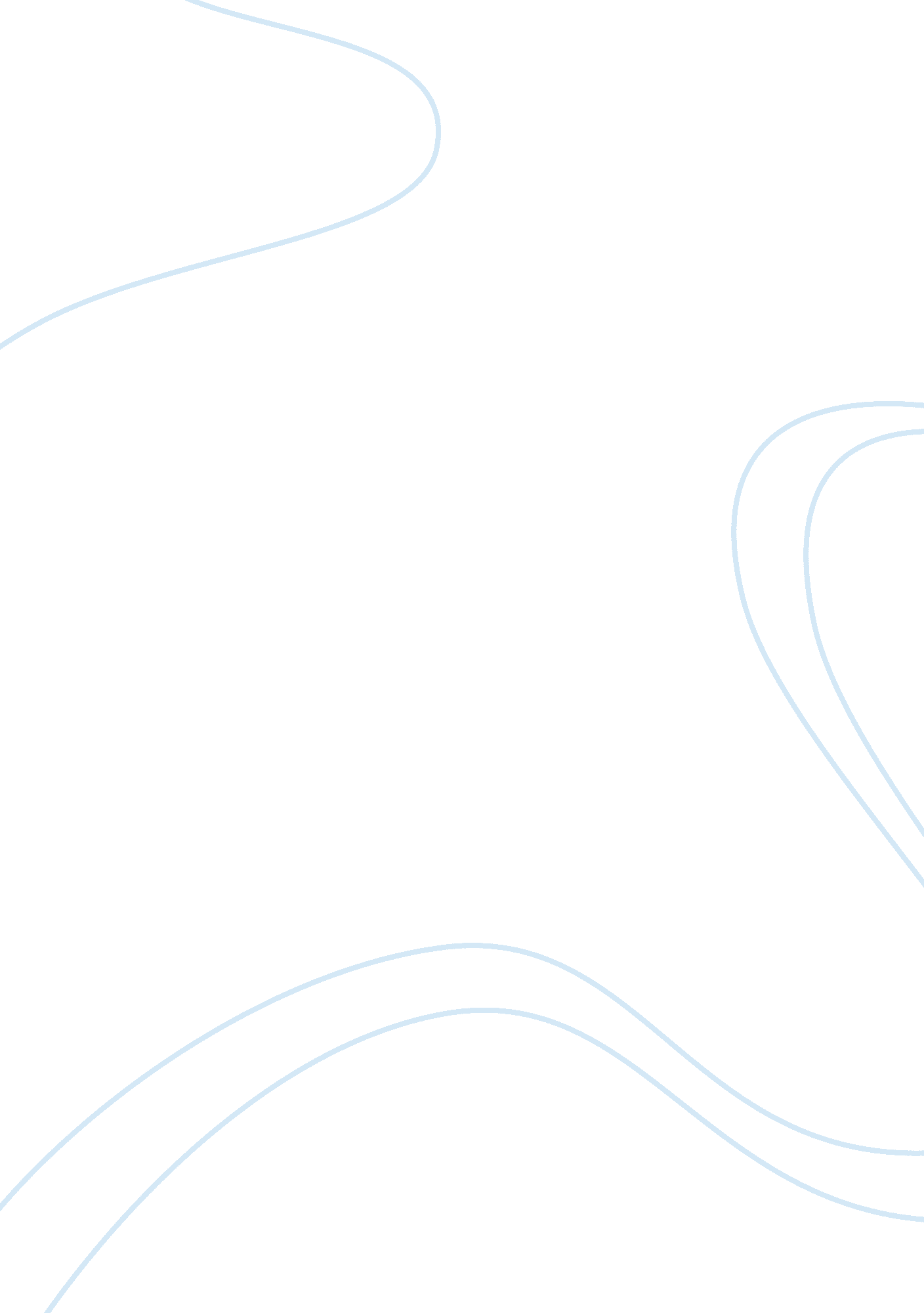 Sentence variety essay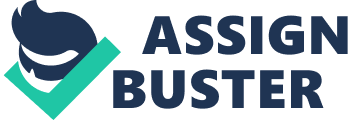 “ Sentence Variety” Exercises In each exercise, you will practice combining sentences or using the following varieties: simple, compound, complex, compound-complex, prepositional phrases of location, adverbs of negation and time, and conditional sentence structures. Each exercise will give you specific instructions regarding the sentence type or subject verb inversion to use. Your goal is to complete ten exercises in a row, or until you feel comfortable using a variety of sentences structures in your writing. Exercise 1 Combine the following two sentence into a compound sentence using the coordinating conjunction “ and. The boxing match will take place in Las Vegas. More than twenty thousand spectators will pay to see the fight. Exercise 2 Separate the following sentence into three separate sentences. By the time the study was completed, they had determined that fourteen thousand students die each year due to alcohol related accidents, which is why new laws should be passed against binge drinking at college parties. Exercise 3 Combine the following two sentences into a complex sentence using the dependent clause connector “ provided. ” Billy will be a guest on the David Lettermen Show. He will get back from his trip to Europe by Thursday. Exercise 4 Combine the following sentences into a compound-complex sentence using the coordinating conjunction “ but” and the dependent clause connector “ whose. ” Steven Jones’ boss suggested that he retire. Steven has decided to continue working. He will not work at his boss’s company. Exercise 5 Rewrite the following sentence by placing the prepositional phrase “ next to the mountains” at the beginning, after which you will need to change the word order. The campus of California State University, San Bernardino lies next to the mountains. Exercise 6Rewrite the following sentence by placing the adverb “ scarcely ever” at the beginning, after which you will need to change the word order. His professor has scarcely ever arrived to class late. Exercise 7 Omit the conditional clause connector “ if” in this sentence, after which you will need to change the word order If I had known that there were police officers monitoring the speed of traffic on Interstate 15, I would have driven within the speed limit. Exercise 8 Rewrite the following sentence by placing the participle “ situated along the coast of California” at the beginning of the sentence. The cities of Newport, Huntington, and Laguna Beaches are situated along the coast of California. Exercise 9 Combine the following two sentences into a compound sentence using the coordinating conjunction “ so. ” It was a really hot day. Jane and her family decided to go to the beach. Exercise 10 Separate the following sentence into five separate sentences. How many of the students were actually prepared to take the test was uncertain, whereas how many of them had been attending class was certain, so it was important for the teacher to monitor both class participation and attendance. Exercise 11 Combine the following two sentences into a complex sentence using the dependent clause connector “ wherever. ” With no plan in mind, I usually run. My dogs and I decide to go. Exercise 12 Combine the following sentences into a compound-complex sentence using the coordinating conjunction “ or” and the dependent clause connectors “ inasmuch as” and “ if. ” Mary passes the driver’s test on Friday. She will be able to drive to the beach with her friends. She doesn’t pass the test. Her parents will have to be the designated drivers. Exercise 13 Rewrite the following sentence by placing the prepositional phrase “ near the desk beneath a pile of papers” at the beginning, after which you will need to change the word order. The most important document of her life rests near the desk beneath a pile of papers. Exercise 14 Rewrite the following sentence by placing the adverb “ not for all the money in the world” at the beginning, after which you will need to change the word order. I would not dishonor my parents for all the money in the world. Exercise 15Omit the conditional clause connector “ if” in this sentence, after which you will need to change the word order. If Kent were given a raise, he would have been able to purchase a new home. Exercise 16 Rewrite the following sentence by placing the participle at the beginning of the sentence. John, sitting in the back of the room engaged in conversation with a good friend from the past, succeeded in disrupting the professor’s lecture. Exercise 17 Combine the following two sentences into a compound sentence using the coordinating conjunction “ but. Susan Sorenson is a good candidate to run for class president in that she has a lot of experience working with people. She most likely will not run since she is too serious about maintaining a perfect grade point average. Exercise 18 Separate the following sentence into three separate sentences. As soon as Larry finishes taking his test, he will go to the movies with his friends, all of whom have already graduated from high school. Exercise 19 Combine the following two sentences into a complex sentence using the dependent clause connector “ now that. ” Karen has graduated from college. She can apply for an executive job at her friend’s company. Exercise 20 Combine the following sentences into a compound-complex sentence(s) using the coordinating conjunction “ yet” and the dependent clause connector “ though. ” You should consider using a semi-colon. Kent has permission to change schools. It seems that he will stay where he is currently studying. If he did change, it would be much better for his future. Exercise 21 Rewrite the following sentence by placing the prepositional phrase “ inside the car” at the beginning, after which you will need to change the word order. The cellular phone for which you have been looking is inside the car. Exercise 22 Rewrite the following sentence by placing the adverb “ not often” at the beginning, after which you will need to change the word order. Our teacher has not often been absent from class. Exercise 23 Omit the conditional clause connector “ if” in this sentence, after which you will need to change the word order. If Thomas were at the funeral, he would be able to say goodbye to his best friend. Exercise 24 Rewrite the following sentence by placing the participle at the beginning of the sentence. Jackson Ruben, having been a professional baseball pitcher for several years, was a good candidate to coach the high school baseball team. Exercise 25 Combine the following sentences into a compound sentence using the coordinating conjunctions “ and” and “ but. ” It was a sunny day. The temperature was perfect. It was just too windy to swim. Exercise 26 Separate the following sentence into three separate sentences. Riding a bike for at least thirty minutes strengthens the legs, and running for a period of twenty minutes makes the heart stronger, so as you continue to exercise, you will notice a dramatic improvement in your health. Exercise 27 Combine the following two sentences into a complex sentence using the dependent clause connector “ whereby. ” This is the solution. He will be able to attend school, to have a full-time job, and to spend time with his family on the weekends. Exercise 28 Combine the following sentences into a compound-complex sentence using the coordinating conjunction “ and” and the dependent clause connectors “ where” and “ whom. ” You choose to study somewhere. This is an important decision. You choose to live with someone. This affects your quality of life while you are a student. Exercise 29Rewrite the following sentence by placing the prepositional phrase “ at the end of the street” at the beginning, after which you will need to change the word order. An old house whose windows and doors had been broken by vandals was at the end of the street. Exercise 30 Rewrite the following sentence by placing the adverb “ little” at the beginning, after which you will need to change the word order. The workers knew little that they would be terminated by the end of the week Exercise 31 Omit the conditional clause connector “ if” in this sentence, after which you will need to change the word order. If Susan had been at the meeting, she would have known about the new changes. Exercise 32 Rewrite the following sentence by placing the participle at the beginning of the sentence. The poodle, wandering in the woods desperately to find her owner, became weak due to a lack of food. Exercise 33 Combine the following two sentences into a compound sentence using the appropriate coordinating conjunction. Palm Springs, California is a nice place to visit in the winter. It is too hot for most tourists during the summer. Exercise 34 Separate the following sentence into three separate sentences. The man that came to my house yesterday offered me a job at his company, and he said that I could have a new car as part of the hiring package. Exercise 35 Combine the following two sentences into a complex sentence using an appropriate dependent clause connector. Two stores are closing next week. They will be laying off a total of 3, 000 workers. Exercise 36 Combine the following sentences into a compound-complex sentence using the coordinating conjunction “ but” and the dependent clause connector “ to whom. ” John spoke to a man. The man offered to lend him money for his business. He set the interest at an unreasonable rate of twenty-two percent. Exercise 37 Rewrite the following sentence by placing the prepositional phrase “ at the front of the battle lines” at the beginning, after which you will need to change the word order. Dozens of Army tanks, all of which were capable of shooting threatening enemy aircraft, were at the front of the battle lines. Exercise 38 Rewrite the following sentence by placing the adverb “ not for anything” at the beginning, after which you will need to change the word order. I would not sell my 1957 vintage Corvette for anything. Exercise 39Omit the conditional clause connector “ if” in this sentence, after which you will need to change the word order. If the students had been attentive in class, they would have taken better notes. Exercise 40 Rewrite the following sentence by placing the participle at the beginning of the sentence. The chef, mixing the spices vigorously into the chili, eagerly prepared the meal, which had been prepared for many Hollywood stars. Exercise 41 Combine the following two sentences into a compound sentence using a coordinating conjunction. Do not use “ but. ” I understand Mike’s frustration with his roommate playing the music at all hours of the night. I cannot understand why he called the police. Exercise 42 Separate the following sentence into four separate sentences. I am unsure whether or not she will accompany me to the dance, and I do not know if my friends are going either. Exercise 43 Combine the following two sentences into a complex sentence using the dependent clause connector “ how. ” Do you know something? How do you fix this television? Exercise 44 Combine the following sentences into a compound-complex sentence using the coordinating conjunction “ so” and dependent clause connector “ what. ” I told him to continue taking the class. He did not drop the class because of my recommendation. Exercise 45 Rewrite the following sentence by placing the prepositional phrase “ underneath a canopy of millions of brilliant stars” at the beginning, after which you will need to change the word order. Campers from many countries were underneath a canopy of millions of brilliant stars. Exercise 46 Rewrite the following sentence by placing the adverb “ on no account” at the beginning, after which you will need to change the word order. She will be able to pay her taxes by the middle of April (on no account). Exercise 47Omit the conditional clause connector “ if” in this sentence, after which you will need to change the word order. If the police officer had arrived at the bank sooner, he might have been able to prevent the shooting. Exercise 48 Rewrite the following sentence by placing the participle at the beginning of the sentence. The Osbourne Street house, run down by tenants whose only goal was total destruction, was in need of major repairs to the roof, walls, windows, doors, and garage. Exercise 49 Combine the following two sentences into a compound sentence using the coordinating conjunction “ and. Susan drives to work on Monday, Wednesday, and Friday. She car-pools with her friend on Tuesdays and Thursdays. Exercise 50 Separate the following sentence into three separate sentences. The problem which is preventing us from going on vacation in the Bahamas can be easily solved as long as your father gives us a temporary loan of money. Exercise 51 Combine the following two sentences into a complex sentence using the dependent clause connector “ while. ” (During that time) you go to the bank to deposit your check. I will weed the flower beds in front of the house. Exercise 52 Combine the following sentences into a compound-complex sentence using the coordinating conjunction “ so” and the dependent clause connectors “ because” and “ if. ” I will not be able to see a movie today. I have too much homework. You might have to see it alone. You really want to go. Exercise 53 Rewrite the following sentence by placing the prepositional phrase “ beyond the edge of the horizon” at the beginning, after which you will need to change the word order. The setting sun is beyond the edge of the horizon. Exercise 54Rewrite the following sentence by placing the adverb “ under no circumstances” at the beginning, after which you will need to change the word order. You should leave your three-year old brother alone during the day (under no circumstances). Exercise 55 Omit the conditional clause connector “ if” in this sentence, after which you will need to change the word order. If we had talked to John beforehand about borrowing his car, we could have prevented a serious misunderstanding. Exercise 56 Rewrite the following sentence by placing the participle at the beginning of the sentence. The rock slide, sliding at breakneck speed down the mountain, took out two lanes of the mountain road, hence causing closure for ten days. Exercise 57 Combine the following two sentences into a compound sentence using a coordinating conjunction. We can visit a museum. We can go over to the fair. (alternative) Exercise 58 Combine the following sentences into a complex sentence using the dependent clause connectors “ when,” and “ although. ” She finishes her shift today. I will see if she wants to go with us. I am not sure what time she actually gets off. Exercise 59 Combine the following two sentences into a complex sentence using the dependent clause connector “ providing. ” I will lend him my car. He promises to bring it back by 10: 00 p. m. Exercise 60 Combine the following sentences into a compound-complex sentence using the coordinating conjunction “ or” and dependent clause connectors “ why,” and “ whether or not. ” I need to know something. Why did he make the stupid decision to call up his ex-wife? At the very least, I need to know this. Is he getting cold feet before our wedding day? Exercise 61Rewrite the following sentence by placing the prepositional phrase “ on top of the aircraft” at the beginning, after which you will need to change the word order. A helicopter was getting ready for takeoff on top of the aircraft. Exercise 62 Rewrite the following sentence by placing the adverb at the beginning, after which you will need to change the word order. Tom hardly ever exercises in the mornings. Exercise 63 Omit the conditional clause connector “ if” in this sentence, after which you will need to change the word order. If Sharon were rich, she would buy a new automobile. Exercise 64Combine the following two sentences into a compound sentence using a coordinating conjunction. We will try to get back to your house by 5: 00 this afternoon. If we don’t get back at that time, you will have to eat dinner without us. (contrast) Exercise 65 Separate the following sentence into three separate sentences. When it is time, we will all go to the beach for our party although I do not think that there will be enough room for everyone to go in the same car. Exercise 66 Combine the following two sentences into a complex sentence using the dependent clause connector” providing. ” He gets enough sponsors. He will be able to study at Harvard University. Exercise 67 Combine the following sentences into a compound-complex sentence using the coordinating conjunction “ and” and the dependent clause connectors “ why” and “ where. ” Why has the company decided to go out of business? This is the question on most people’s minds. Where will the company relocate its business? This is also a matter of consideration. Exercise 68 Rewrite the following sentence by placing the prepositional phrase “ at the end of the hall” at the beginning, after which you will need to change the word order. The student office is at the end of the hall. Exercise 69 Rewrite the following sentence by placing the adverb “ only on one occasion” at the beginning, after which you will need to change the word order. She has parked her car by the Student Union building only on one occasion. Exercise 70 Omit the conditional clause connector “ if” in this sentence, after which you will need to change the word order. If he had had more time, he would have stayed at the library for a few more hours. Exercise 71 Combine the following two sentences into a compound sentence using a coordinating conjunction. Do not use “ but. ” I would love to go on a vacation to St. George. I do not have any free time to take the trip. (contrast) Exercise 72 Separate the following sentence into four separate sentences. In case Jane is not ready to go when we arrive, we will watch television until she is ready. Exercise 73 Combine the following two sentences into a complex sentence using the dependent clause connector “ once. ” We have finished working on the interior part of the house. We will begin the landscaping. Exercise 74 Combine the following sentences into a compound-complex sentence using the coordinating conjunction “ so” and the dependent clause connector “ who. The man went to the bank. He deposited his check. Now he has sufficient funds in his account to pay the escrow fees on his new house. Exercise 75 Rewrite the following sentence by placing the prepositional phrase “ behind the car” at the beginning, after which you will need to change the word order. A large sum of stolen money which had been placed there by the fleeing robbers was behind the car. Exercise 76 Rewrite the following sentence by placing the adverb “ in no way” at the beginning, after which you will need to change the word order. The judge will in no way find the defendant guilty of first degree murder. Exercise 77 Omit the conditional clause connector “ if” in this sentence, after which you will need to change the word order. If he were chosen to be the new executive of the company, he would be a great leader to the employees. Exercise 78 Combine the following two sentences into a compound sentence using a coordinating conjunction. You will need to write a formal apology to three of our clients. I will have no choice but to fire you. (alternative) Exercise 79 Separate the following sentence into three separate sentences. As she was finishing her homework assignment, she got a phone call from Sidney, where her brother currently lives. Exercise 80 Combine the following two sentences into a complex sentence using the dependent clause connector “ while. ” The students were taking the test. The teacher was writing a book on his notebook computer. Exercise 81 Combine the following sentences into a compound-complex sentence using the coordinating conjunction “ but” and the dependent clause connector “ until. ” Students will not be allowed to leave. All test-takers have completed the exam. They may take a short break after the first two hours of testing. Exercise 82 Rewrite the following sentence by placing the prepositional phrase “ at the other end of the lake” at the beginning, after which you will need to change the word order. A small boat abandoned by its previous owners is at the other end of the lake. Exercise 83 Rewrite the following sentence by placing the adverb “ not since” at the beginning, after which you will need to change the word order. I have not eaten a bowl of Captain Krunch cereal since I was a kid. Exercise 84 Omit the conditional clause connector “ if” in this sentence, after which you will need to change the word order. If they were at the party, they would be able to see the new big screen television. Exercise 85 Combine the following two sentences into a compound sentence using a coordinating conjunction. Mountain hiking is a great sport. It will make you healthy. Exercise 86 Separate the following sentence into four separate sentences. The student with whom the professor was talking is graduating with a Master’s Degree in Psychology, but he will have to take three more classes before he officially finishes. Exercise 87 Combine the following two sentences into a complex sentence using the dependent clause connector “ after. ” It stops raining. We should go to the park to fly kites with John and Kent. Exercise 88 Combine the following sentences into a compound-complex sentence using the coordinating conjunction “ and” and the dependent clause connector “ since. ” You are not taking any classes on Monday and Wednesday. You should think about getting a part-time job. Then you will be able to have some extra income. Exercise 89 Rewrite the following sentence by placing the prepositional phrase “ by the fireplace” at the beginning, after which you will need to change the word order. An old lantern that was given to me by my grandfather is by the fireplace. Exercise 90Rewrite the following sentence by placing the words “ not only and but also” within the sentence, after which you will need to change the word order. The Calculus class is difficult. It also has a lot of daily homework assignments. (“ not only” and “ but also”) Exercise 91 Omit the conditional clause connector “ if” in this sentence, after which you will need to change the word order. If I were at the game right now, I would be pitching. Exercise 92 Combine the following two sentences into a compound sentence using a coordinating conjunction. It will be raining most of the day today. I will cancel our trip to the beach. result) Exercise 93 Combine the following sentences into a complex sentence using the dependent clause connectors “ as,” and “ where. ” He shut the door to his car. He remembered something. He had placed his keys somewhere– inside the car! Exercise 94 Combine the following two sentences into a complex sentence using an appropriate dependent clause connector. The professor decided to give the students their exam. They were not prepared. (contrast). Exercise 95 Combine the following sentences into a compound-complex sentence using the coordinating conjunction “ so” and the dependent clause connectors “ whether or not,” and “ after. Will you decide to take the exam? You will come back from your vacation. It depends on your teacher allowing you to do so. You should talk to him immediately. Exercise 96 Rewrite the following sentence by placing the prepositional phrase “ deep in the forests” at the beginning, after which you will need to change the word order. Two wild bears foraging for food were deep in the forests. Exercise 97 Combine the following sentences with the adverb “ no sooner… than,” after which you will need to change the word order. They had finished eating. The phone rang. (no sooner… than) Exercise 99Combine the following two sentences into a compound sentence using a coordinating conjunction. The transmission is slipping. We will need to take the car to a mechanic. (result) Exercise 100 Separate the following sentence into three separate sentences. If the police officer hadn’t come when he did, Tom probably would have been stabbed since the suspect had a knife. “ Sentence Variety” Exercises In each exercise, you will practice combining sentences or using the following varieties: simple, compound, complex, compound-complex, prepositional phrases of location, adverbs of negation and time, and conditional sentence structures. Each exercise will give you specific instructions regarding the sentence type or subject verb inversion to use. Your goal is to complete ten exercises in a row, or until you feel comfortable using a variety of sentences structures in your writing. After you have finished an exercise, click on correct answer to see a possible way of combining the sentences. Exercise 1 Combine the following two sentences into a compound sentence using the coordinating conjunction “ and. ” The boxing match will take place in Las Vegas. More than twenty thousand spectators will pay to see the fight. Possible answer: The boxing match will take place in Las Vegas, and more than twenty thousand spectators will pay to see the fight. Exercise 2 Separate the following sentence into three separate sentences. By the time the study was completed, they had determined that fourteen thousand students die each year due to alcohol related accidents, which is why new laws should be passed against binge drinking at college parties. Possible answer: The study was completed. They had determined that fourteen thousand students die each year due to alcohol related accidents. This is why new laws should be passed against binge drinking at college parties. Exercise 3Combine the following two sentences into a complex sentence using the dependent clause connector “ provided. ” Billy will be a guest on the David Lettermen Show. He will get back from his trip to Europe by Thursday. Possible answer: Billy will be a guest on the David Lettermen Show provided he gets back from his trip to Europe by Thursday. Exercise 4 Combine the following sentences into a compound-complex sentence using the coordinating conjunction “ but” and the dependent clause connector “ whose. Steven Jones’ boss suggested that he retire. Steven has decided to continue working. He will not work at his boss’s company. Possible answer: Steven Jones, whose boss suggested that he retire , has decided to continue working, but he will not work at his boss’s company. Exercise 5 Rewrite the following sentence by placing the prepositional phrase “ next to the mountains” at the beginning, after which you will need to change the word order. The campus of California State University, San Bernardino lies next to the mountains. Possible answer: Next to the mountains lies the campus of California State University, San Bernardino. Exercise 6 Rewrite the following sentence by placing the adverb “ scarcely ever” at the beginning, after which you will need to change the word order. His professor has scarcely ever arrived to class late. Possible answer: Scarcely ever has his professor arrived to class late. Exercise 7 Omit the conditional clause connector “ if” in this sentence, after which you will need to change the word order If I had known that there were police officers monitoring the speed of traffic on Interstate 15, I would have driven within the speed limit. Possible answer: Had I known that there were police officers monitoring the speed of traffic on Interstate 15, I would have driven within the speed limit. Exercise 8 Rewrite the following sentence by placing the participle “ situated along the coast of California” at the beginning of the sentence. The cities of Newport, Huntington, and Laguna Beaches are situated along the coast of California. Possible answer: Situated along the coast of California are the cities of Newport, Huntington, and Laguna Beaches. Exercise 9 Combine the following two sentences into a compound sentence using the coordinating conjunction “ so. It was a really hot day. Jane and her family decided to go to the beach. Possible answer: It was a really hot day, so Jane and her family decided to go to the beach. Exercise 10 Separate the following sentence into five separate sentences. How many of the students were actually prepared to take the test was uncertain, whereas how many of them had been attending class was certain, so it was important for the teacher to monitor both class participation and attendance. Possible answer: How many of the students were actually prepared to take the test? This (question) was uncertain. In contrast,) how many of them had been attending class? This (question) was certain. (Therefore,) it was important for the teacher to monitor both class participation and attendance. Exercise 11Combine the following two sentences into a complex sentence using the dependent clause connector “ wherever. ” With no plan in mind, I usually run. My dogs and I decide to go. Possible answer: With no plan in mind, I usually run wherever my dogs and I decide to go. Exercise 12 Combine the following sentences into a compound-complex sentence using the coordinating conjunction “ or” and the dependent clause connectors “ inasmuch as” and “ if. Mary passes the driver’s test on Friday. She will be able to drive to the beach with her friends. She doesn’t pass the test. Her parents will have to be the designated drivers. Possible answer: Inasmuch as Mary passes the driver’s test on Friday, she will be able to drive to the beach with her friends, or if she doesn’t pass the test, her parents will have to be the designated drivers. Exercise 13 Rewrite the following sentence by placing the prepositional phrase “ near the desk beneath a pile of papers” at the beginning, after which you will need to change the word order. The most important document of her life rests near the desk beneath a pile of papers. Possible answer: Near the desk beneath a pile of papers rests the most important document of her life. Exercise 14 Rewrite the following sentence by placing the adverb “ not for all the money in the world” at the beginning, after which you will need to change the word order. I would not dishonor my parents for all the money in the world. Possible answer: Not for all the money in the world would I dishonor my parents. Exercise 15 Omit the conditional clause connector “ if” in this sentence, after which you will need to change the word order. If Kent were given a raise, he would have been able to purchase a new home. Possible answer: Were Kent given a raise, he would have been able to purchase a new home. Exercise 16 Rewrite the following sentence by placing the participle at the beginning of the sentence. John, sitting in the back of the room engaged in conversation with a good friend from the past, succeeded in disrupting the professor’s lecture. Possible answer: Sitting in the back of the room engaged in conversation with a good friend from the past, John succeeded in disrupting the professor’s lecture. Exercise 17Combine the following two sentences into a compound sentence using the coordinating conjunction “ but. ” Susan Sorenson is a good candidate to run for class president in that she has a lot of experience working with people. She most likely will not run since she is too serious about maintaining a perfect grade point average. Possible answer: Susan Sorenson is a good candidate to run for class president in that she has a lot of experience working with people, but she most likely will not run since she is too serious about maintaining a perfect grade point average. Exercise 18 Separate the following sentence into three separate sentences. As soon as Larry finishes taking his test, he will go to the movies with his friends, all of whom have already graduated from high school. Possible answer: Larry will finish taking his test. He will go to the movies with his friends. All of them have already graduated from high school. Exercise 19Combine the following two sentences into a complex sentence using the dependent clause connector “ now that. ” Karen has graduated from college. She can apply for an executive job at her friend’s company. Possible answer: Now that Karen has graduated from college, she can apply for an executive job at her friend’s company. Exercise 20 Combine the following sentences into a compound-complex sentence(s) using the coordinating conjunction “ yet” and the dependent clause connector “ though. ” You should consider using a semi-colon. Kent has permission to change schools. It seems that he will stay where he is currently studying. If he did change, it would be much better for his future. Possible answer: Though Kent has permission to change schools, it seems that he will stay where he is currently studying; yet if he did change, it would be much better for his future. Exercise 21Rewrite the following sentence by placing the prepositional phrase “ inside the car” at the beginning, after which you will need to change the word order. The cellular phone for which you have been looking is inside the car. Possible answer: Inside the car is the cellular phone for which you have been looking. Exercise 22 Rewrite the following sentence by placing the adverb “ not often” at the beginning, after which you will need to change the word order. Our teacher has not often been absent from class. Exercise 23 Omit the conditional clause connector “ if” in this sentence, after which you will need to change the word order. If Thomas were at the funeral, he would be able to say goodbye to his best friend. Possible answer: Were Thomas at the funeral, he would be able to say goodbye to his best friend. Exercise 24 Rewrite the following sentence by placing the participle at the beginning of the sentence. Jackson Ruben, having been a professional baseball pitcher for several years, was a good candidate to coach the high school baseball team. Possible answer: Having been a professional baseball pitcher for several years, Jackson Ruben was a good candidate to coach the high school baseball team. Exercise 25Combine the following sentences into a compound sentence using the coordinating conjunctions “ and” and “ but. ” It was a sunny day. The temperature was perfect. It was just too windy to swim. Possible answer: It was a sunny day, and the temperature was perfect, but it was just too windy to swim. Exercise 26 Separate the following sentence into three separate sentences. Riding a bike for at least thirty minutes strengthens the legs, and running for a period of twenty minutes makes the heart stronger, so as you continue to exercise, you will notice a dramatic improvement in your health. Possible answer: Riding a bike for at least thirty minutes strengthens the legs. Running for a period of twenty minutes makes the heart stronger. (Consequently) as you continue to exercise, you will notice a dramatic improvement in your health. Exercise 27Combine the following two sentences into a complex sentence using the dependent clause connector “ whereby. ” This is the solution. He will be able to attend school, to have a full-time job, and to spend time with his family on the weekends. Possible answer: This is the solution whereby he will be able to attend school, to have a full-time job, and to spend time with his family on the weekends. Exercise 28Combine the following sentences into a compound-complex sentence using the coordinating conjunction “ and” and the dependent clause connectors “ where” and “ whom. ” You choose to study somewhere. This is an important decision. You choose to live with someone. This affects your quality of life while you are a student. Possible answer: Where you choose to study is an important decision, and with whom you choose to live affects your quality of life while you are a student. Exercise 29 Rewrite the following sentence by placing the prepositional phrase “ at the end of the street” at the beginning, after which you will need to change the word order. An old house whose windows and doors had been broken by vandals was at the end of the street. Possible answer: At the end of the street was an old house whose windows and doors had been broken by vandals. Exercise 30 Rewrite the following sentence by placing the adverb “ little” at the beginning, after which you will need to change the word order. The workers knew little that they would be terminated by the end of the week Possible answer: Little did the workers know that they would be terminated by the end of the week Exercise 31 Omit the conditional clause connector “ if” in this sentence, after which you will need to change the word order. If Susan had been at the meeting, she would have known about the new changes. Possible answer: Had Susan been at the meeting, she would have known about the new changes. Exercise 32 Rewrite the following sentence by placing the participle at the beginning of the sentence. The poodle, wandering in the woods desperately to find her owner, became weak due to a lack of food. Possible answer: Wandering in the woods desperately to find her owner, the poodle became weak due to a lack of food. Exercise 33 Combine the following two sentences into a compound sentence using the appropriate coordinating conjunction. Palm Springs, California is a nice place to visit in the winter. It is too hot for most tourists during the summer. Possible answer: Palm Springs, California is a nice place to visit in the winter, but (yet) it is too hot for most tourists during the summer. Exercise 34 Separate the following sentence into three separate sentences. The man that came to my house yesterday offered me a job at his company, and he said that I could have a new car as part of the hiring package. Possible answer: The man came to my house yesterday. He offered me a job at his company. He said that I could have a new car as part of the hiring package. Exercise 35Combine the following two sentences into a complex sentence using an appropriate dependent clause connector. Two stores are closing next week. They will be laying off a total of 3, 000 workers. Possible answer: Two stores which (that) are closing next week will be laying off a total of 3, 000 workers. Exercise 36 Combine the following sentences into a compound-complex sentence using the coordinating conjunction “ but” and the dependent clause connector “ to whom. ” John spoke to a man. The man offered to lend him money for his business. He set the interest at an unreasonable rate of twenty-two percent. Possible answer: The man to whom John spoke offered to lend him money for his business, but he set the interest at an unreasonable rate of twenty-two percent. Exercise 37 Rewrite the following sentence by placing the prepositional phrase “ at the front of the battle lines” at the beginning, after which you will need to change the word order. Dozens of Army tanks, all of which were capable of shooting threatening enemy aircraft, were at the front of the battle lines. Possible answer: At the front of the battle lines were dozens of Army tanks, all of which were capable of shooting threatening enemy aircraft. Exercise 38 Rewrite the following sentence by placing the adverb “ not for anything” at the beginning, after which you will need to change the word order. I would not sell my 1957 vintage Corvette for anything. Possible answer: Not for anything would I sell my 1957 vintage Corvette. Exercise 39 Omit the conditional clause connector “ if” in this sentence, after which you will need to change the word order. If the students had been attentive in class, they would have taken better notes. Possible answer: Had the students been attentive in class, they would have taken better notes. Exercise 40Rewrite the following sentence by placing the participle at the beginning of the sentence. The chef, mixing the spices vigorously into the chili, eagerly prepared the meal, which had been prepared for many Hollywood stars. Possible answer: Mixing the spices vigorously into the chili, the chef eagerly prepared the meal, which had been prepared for many Hollywood stars. Exercise 41 Combine the following two sentences into a compound sentence using a coordinating conjunction. Do not use “ but. ” I understand Mike’s frustration with his roommate playing the music at all hours of the night. I cannot understand why he called the police. Possible answer: I understand Mike’s frustration with his roommate playing the music at all hours of the night, yet I cannot understand why he called the police. Exercise 42 Separate the following sentence into four separate sentences. I am unsure whether or not she will accompany me to the dance, and I do not know if my friends are going either. Possible answer: I am unsure. Will she accompany me to the dance? I do not know. Will my friends go. Exercise 43Combine the following two sentences into a complex sentence using the dependent clause connector “ how. ” Do you know something? How do you fix this television? Possible answer: Do you know how to fix this television? Exercise 44 Combine the following sentences into a compound-complex sentence using the coordinating conjunction “ so” and dependent clause connector “ what. ” I told him to continue taking the class. He did not drop the class because of my recommendation. Possible answer: What I told him was to continue taking the class, so he did not drop the class because of my recommendation. Exercise 45 Rewrite the following sentence by placing the prepositional phrase “ underneath a canopy of millions of brilliant stars” at the beginning, after which you will need to change the word order. Campers from many countries were underneath a canopy of millions of brilliant stars. Possible answer: Underneath a canopy of millions of brilliant stars were campers from many countries. Exercise 46 Rewrite the following sentence by placing the adverb “ on no account” at the beginning, after which you will need to change the word order. She will be able to pay her taxes by the middle of April (on no account). Possible answer: On no account will she be able to pay her taxes by the middle of April. Exercise 47Omit the conditional clause connector “ if” in this sentence, after which you will need to change the word order. If the police officer had arrived at the bank sooner, he might have been able to prevent the shooting. Possible answer: Had the police officer arrived at the bank sooner, he might have been able to prevent the shooting. Exercise 48 Rewrite the following sentence by placing the participle at the beginning of the sentence. The Osbourne Street house, run down by tenants whose only goal was total destruction, was in need of major repairs to the roof, walls, windows, doors, and garage. Possible answer: Run down by tenants whose only goal was total destruction, the Osbourne Street house was in need of major repairs to the roof, walls, windows, doors, and garage. Exercise 49 Combine the following two sentences into a compound sentence using the coordinating conjunction “ and. ” Susan drives to work on Monday, Wednesday, and Friday. She car-pools with her friend on Tuesdays and Thursdays. Possible answer: Susan drives to work on Monday, Wednesday, and Friday, and she car-pools with her friend on Tuesdays and Thursdays. Exercise 50Separate the following sentence into three separate sentences. The problem which is preventing us from going on vacation in the Bahamas can be easily solved as long as your father gives us a temporary loan of money. Possible answer: A problem is preventing us from going on vacation in the Bahamas. The problem can be easily solved. Your father gives us a temporary loan of money. Exercise 51Combine the following two sentences into a complex sentence using the dependent clause connector “ while. ” (During that time) you go to the bank to deposit your check. I will weed the flower beds in front of the house. Possible answer: While you go to the bank to deposit your check, I will weed the flower beds in front of the house. Exercise 52 Combine the following sentences into a compound-complex sentence using the coordinating conjunction “ so” and the dependent clause connectors “ because” and “ if. ” I will not be able to see a movie today. I have too much homework. You might have to see it alone. You really want to go. Possible answer: I will not be able to see a movie today because I have too much homework, so you might have to see it alone if you really want to go. Exercise 53Rewrite the following sentence by placing the prepositional phrase “ beyond the edge of the horizon” at the beginning, after which you will need to change the word order. The setting sun is beyond the edge of the horizon. Possible answer: Beyond the edge of the horizon is the setting sun. Exercise 54 Rewrite the following sentence by placing the adverb “ under no circumstances” at the beginning, after which you will need to change the word order. You should leave your three-year old brother alone during the day (under no circumstances). Possible answer: Under no circumstances should you leave your three-year old brother alone during the day. Exercise 55 Omit the conditional clause connector “ if” in this sentence, after which you will need to change the word order. If we had talked to John beforehand about borrowing his car, we could have prevented a serious misunderstanding. Possible answer: Had we talked to John beforehand about borrowing his car, we could have prevented a serious misunderstanding. Exercise 56 Rewrite the following sentence by placing the participle at the beginning of the sentence. The rock slide, sliding at breakneck speed down the mountain, took out two lanes of the mountain road, hence causing closure for ten days. Possible answer: Sliding at breakneck speed down the mountain, the rock slide took out two lanes of the mountain road, hence causing closure for ten days. Exercise 57 Combine the following two sentences into a compound sentence using a coordinating conjunction. We can visit a museum. We can go over to the fair. (alternative) Possible answer: We can visit a museum, or we can go over to the fair. Exercise 58 Combine the following sentences into a complex sentence using the dependent clause connectors “ when,” and “ although. ” She finishes her shift today. I will see if she wants to go with us. I am not sure what time she actually gets off. Possible answer: When she finishes her shift today, I will see if she wants to go with us although I am not sure what time she actually gets off. Exercise 59Combine the following two sentences into a complex sentence using the dependent clause connector “ providing. ” I will lend him my car. He promises to bring it back by 10: 00 p. m. Possible answer: I will lend him my car providing he promises to bring it back by 10: 00 p. m. Exercise 60 Combine the following sentences into a compound-complex sentence using the coordinating conjunction “ or” and dependent clause connectors “ why,” and “ whether or not. I need to know something. Why did he make the stupid decision to call up his ex-wife? At the very least, I need to know this. Is he getting cold feet before our wedding day? Possible answer: I need to know why he made the stupid decision to call up his ex-wife, or at the very least, I need to know whether or not he is getting cold feet before our wedding day. Exercise 61 Rewrite the following sentence by placing the prepositional phrase “ on top of the aircraft” at the beginning, after which you will need to change the word order. A helicopter was getting ready for takeoff on top of the aircraft. Possible answer: On top of the aircraft was a helicopter getting ready for takeoff. Exercise 62 Rewrite the following sentence by placing the adverb at the beginning, after which you will need to change the word order. Tom hardly ever exercises in the mornings. Possible answer: Hardly ever does Tom exercise in the mornings. Exercise 63 Omit the conditional clause connector “ if” in this sentence, after which you will need to change the word order. If Sharon were rich, she would buy a new automobile. Possible answer: Were Sharon rich, she would buy a new automobile. Exercise 64Combine the following two sentences into a compound sentence using a coordinating conjunction. We will try to get back to your house by 5: 00 this afternoon. If we don’t get back at that time, you will have to eat dinner without us. (contrast) Possible answer: We will try to get back to your house by 5: 00 this afternoon, but if we don’t get back at that time, you will have to eat dinner without us. Exercise 65 Separate the following sentence into three separate sentences. When it is time, we will all go to the beach for our party although I do not think that there will be enough room for everyone to go in the same car. Possible answer: It is time. We will all go to the beach for our party. I do not think that there will be enough room for everyone to go in the same car. Exercise 66Combine the following two sentences into a complex sentence using the dependent clause connector” providing. ” He gets enough sponsors. He will be able to study at Harvard University. Possible answer: Providing he gets enough sponsors, he will be able to study at Harvard University. Exercise 67 Combine the following sentences into a compound-complex sentence using the coordinating conjunction “ and” and the dependent clause connectors “ why” and “ where. Why has the company decided to go out of business? This is the question on most people’s minds. Where will the company relocate its business? This is also a matter of consideration. Possible answer: Why the company has decided to go out of business is the question on most people’s minds, and where the company will relocate its business is also a matter of consideration. Exercise 68 Rewrite the following sentence by placing the prepositional phrase “ at the end of the hall” at the beginning, after which you will need to change the word order. The student office is at the end of the hall. Possible answer: At the end of the hall is the student office. Exercise 69 Rewrite the following sentence by placing the adverb “ only on one occasion” at the beginning, after which you will need to change the word order. She has parked her car by the Student Union building only on one occasion. Possible answer: Only on one occasion has she parked her car by the Student Union building. Exercise 70 Omit the conditional clause connector “ if” in this sentence, after which you will need to change the word order. If he had had more time, he would have stayed at the library for a few more hours. Possible answer: Had he had more time, he would have stayed at the library for a few more hours. Exercise 71 Combine the following two sentences into a compound sentence using a coordinating conjunction. Do not use “ but. ” I would love to go on a vacation to St. George. I do not have any free time to take the trip. (contrast) Possible answer: I would love to go on a vacation to St. George, yet I do not have any free time to take the trip. Exercise 72 Separate the following sentence into four separate sentences. In case Jane is not ready to go when we arrive, we will watch television until she is ready. Possible answer: Jane is not ready to go. We arrive. We will watch television. She is ready. Exercise 73Combine the following two sentences into a complex sentence using the dependent clause connector “ once. ” We have finished working on the interior part of the house. We will begin the landscaping. Possible answer: Once we have finished working on the interior part of the house, we will begin the landscaping. Exercise 74 Combine the following sentences into a compound-complex sentence using the coordinating conjunction “ so” and the dependent clause connector “ who. ” The man went to the bank. He deposited his check. Now he has sufficient funds in his account to pay the escrow fees on his new house. Possible answer: The man who went to the bank deposited his check, so now he has sufficient funds in his account to pay the escrow fees on his new house. Exercise 75Rewrite the following sentence by placing the prepositional phrase “ behind the car” at the beginning, after which you will need to change the word order. A large sum of stolen money which had been placed there by the fleeing robbers was behind the car. Possible answer: Behind the car was a large sum of stolen money which had been placed there by the fleeing robbers. Exercise 76Rewrite the following sentence by placing the adverb “ in no way” at the beginning, after which you will need to change the word order. The judge will in no way find the defendant guilty of first degree murder. Possible answer: In no way will the judge find the defendant guilty of first degree murder. Exercise 77 Omit the conditional clause connector “ if” in this sentence, after which you will need to change the word order. If he were chosen to be the new executive of the company, he would be a great leader to the employees. Possible answer: Were he chosen to be the new executive of the company, he would be a great leader to the employees. Exercise 78 Combine the following two sentences into a compound sentence using a coordinating conjunction. You will need to write a formal apology to three of our clients. I will have no choice but to fire you. (alternative) Possible answer: You will need to write a formal apology to three of our clients, or I will have no choice but to fire you. Exercise 79 Separate the following sentence into three separate sentences. As she was finishing her homework assignment, she got a phone call from Sidney, where her brother currently lives. Possible answer: She was finishing her homework assignment. She got a phone call from Sidney. Her brother currently lives there. Exercise 80 Combine the following two sentences into a complex sentence using the dependent clause connector “ while. ” The students were taking the test. The teacher was writing a book on his notebook computer. Possible answer: While the students were taking the test, the teacher was writing a book on his notebook computer. Exercise 81 Combine the following sentences into a compound-complex sentence using the coordinating conjunction “ but” and the dependent clause connector “ until. ” Students will not be allowed to leave. All test-takers have completed the exam. They may take a short break after the first two hours of testing. Possible answer: Students will not be allowed to leave until all test-takers have completed the exam, but they may take a short break after the first two hours of testing. Exercise 82 Rewrite the following sentence by placing the prepositional phrase “ at the other end of the lake” at the beginning, after which you will need to change the word order. A small boat abandoned by its previous owners is at the other end of the lake. Possible answer: At the other end of the lake is a small boat abandoned by its previous owners. Exercise 83 Rewrite the following sentence by placing the adverb “ not since” at the beginning, after which you will need to change the word order. I have not eaten a bowl of Captain Krunch cereal since I was a kid. Possible answer: Not since I was kid have I eaten a bowl of Captain Krunch cereal. Exercise 84 Omit the conditional clause connector “ if” in this sentence, after which you will need to change the word order. If they were at the party, they would be able to see the new big screen television. Possible answer: Were they at the party, they would be able to see the new big screen television. Exercise 85 Combine the following two sentences into a compound sentence using a coordinating conjunction. Mountain hiking is a great sport. It will make you healthy. Possible answer: Mountain hiking is a great sport, and it will make you healthy. Exercise 86 Separate the following sentence into four separate sentences. The student with whom the professor was talking is graduating with a Master’s Degree in Psychology, but he will have to take three more classes before he officially finishes. Possible answer: The professor was talking with the student. He is graduating with a Master’s Degree in Psychology. He will have to take three more classes. (Then) he officially finishes. Exercise 87Combine the following two sentences into a complex sentence using the dependent clause connector “ after. ” It stops raining. We should go to the park to fly kites with John and Kent. Possible answer: After it stops raining, we should go to the park to fly kites with John and Kent. Exercise 88 Combine the following sentences into a compound-complex sentence using the coordinating conjunction “ and” and the dependent clause connector “ since. You are not taking any classes on Monday and Wednesday. You should think about getting a part-time job. Then you will be able to have some extra income. Possible answer: Since you are not taking any classes on Monday and Wednesday, you should think about getting a part-time job, and then you will be able to have some extra income. Exercise 89 Rewrite the following sentence by placing the prepositional phrase “ by the fireplace” at the beginning, after which you will need to change the word order. An old lantern that was given to me by my grandfather is by the fireplace. Possible answer: By the fireplace is an old lantern that was given to me by my grandfather. Exercise 90 Rewrite the following sentence by placing the words “ not only and but also” within the sentence, after which you will need to change the word order. The Calculus class is difficult. It also has a lot of daily homework assignments. (“ not only” and “ but also”) Possible answer: Not only is the Calculus class difficult, but it also has a lot of daily homework assignments. Exercise 91 Omit the conditional clause connector “ if” in this sentence, after which you will need to change the word order. If I were at the game right now, I would be pitching. Possible answer: Were I at the game right now, I would be pitching. Exercise 92 Combine the following two sentences into a compound sentence using a coordinating conjunction. It will be raining most of the day today. I will cancel our trip to the beach. (result) Possible answer: It will be raining most of the day, so I will cancel our trip to the beach. Exercise 93 Combine the following sentences into a complex sentence using the dependent clause connectors “ as,” and “ where. He shut the door to his car. He remembered something. He had placed his keys somewhere– inside the car! Possible answer: As he shut the door to his car, he remembered where he had placed his keys– inside the car! Exercise 94Combine the following two sentences into a complex sentence using an appropriate dependent clause connector. The professor decided to give the students their exam. They were not prepared. (contrast) Possible answer: The professor decided to give the students their exam even though they were not prepared. Exercise 95 Combine the following sentences into a compound-complex sentence using the coordinating conjunction “ so” and the dependent clause connectors “ whether or not,” and “ after. ” Will you decide to take the exam? You will come back from your vacation. It depends on your teacher allowing you to do so. You should talk to him immediately. Possible answer: Whether or not you decide to take the exam after you come back from your vacation depends on your teacher allowing you to do so, so you should talk to him immediately. Exercise 96 